Dodatek č. 3 ke smlouvě o dílo ze dne 23.3.2018dle § 2586 a následně Občanského zákoníku č. 89/2012 Sb.Smluvní stranyObjednatel: Město Kutná HoraHavlíčkovo náměstí  552/1284 01 Kutná HoraIČO: 00236195DIČ: CZ00236195Zastoupený:  xxxxxxxxxxxxxxxxxxx, starostou městaKontaktní osoba ve věcech technických: xxxxxxxxxxxxxxxxxxxxxxxxxxxxxxxxxxxxxxxx					  xxxxxxxxxxxxxxxxxxxxxxxxxxxxxxxxxxxxxxx 					  tel.: xxxxxxxxaZhotovitel:E. F.xxxxxxxxxxxxxxx250 01 Brandýs nad Labem – Stará BoleslavPovolení k restaurování: MK 5094/2013 OPPIČO: 71375261DIČ: CZ8259071040Číslo účtu: xxxxxxxxxxxxxxxTel.: xxxxxxxxxxxxxxe-mail: xxxxxxxxxxxxxxxxxPředmět smlouvyRestaurování fasády uličního průčelí Kamenného domu, č.p. 183 Václavské náměstí, na pozemku parc. č. 1087 v k.ú. Kutná Hora.1) Smluvními stranami bylo dohodnuto, že původně zamýšlenou výměnu bloku kamene v soklové části nebude nutné provést, kamenný blok v soklové části bude restaurován. Finanční prostředky vyčleněné na výměnu bloku kamene budou použity na restaurování bloku kamene, odsolování nad rámec smlouvy z důvodu značného zasolení kamenných prvků ve spodní části fasády (opakované odsolovací zábaly) a na tmelení podlahy v podloubí, protože jde o pochozí podlahu, bude zapotřebí provést tmel zátěžový.2) Smluvními stranami bylo dohodnuto čerpání sjednané 15% rezervy z důvodu rozšíření prací oproti původnímu předpokladu.  Bude provedena odborná oprava dřevěného dvoukřídlového poklopu do sklepení v podloubí, odborná oprava dřevěných vrat hlavního vchodu do objektu, odborná oprava kované mříže na okně do sklepa v podloubí a odborná oprava malby ploch v podloubí objektu.Smlouva o dílo ze dne 23.3.2018 se doplňuje takto:         Cena dílaCena vícepracíOdborná oprava dřevěného dvoukřídlého poklopu do sklepení	  20 980,- KčOdborná oprava dřevěných vrat hlavního vchodu		  29 160,- KčOdborná oprava kované mříže na okně do sklepa		    8 520,- KčOdborná oprava malby ploch v podloubí			  44 450,- KčCelkem								103 110,- KčCelková částka 15% rezerva pro případné vícepráce byla stanovena ve výši 232 500,- Kč, z této částky bude čerpáno 103 110,- Kč.Zhotovitel není plátcem DPH.                                                           Čas plněníZapočetí prací:		srpen 2019Ukončení prací:		říjen 2019X.Závěrečná ustanoveníDodatek smlouvy nabývá platnosti dnem jejího podpisu oběma smluvními stranami a účinnosti dnem zveřejnění v registru smluv dle zákona č. 340/2015 Sb.Tento dodatek je vyhotoven ve dvou stejnopisech, z nichž každá smluvní strana obdrží jeden.Obě strany prohlašují, že došlo k dohodě o celém rozsahu tohoto dodatku smlouvy.Obě smluvní strany prohlašují, že se seznámili s celým textem dodatku smlouvy včetně jeho příloh a s celým obsahem souhlasí. Současně prohlašují, že tento dodatek nebyl sjednán v tísni a ani jinak za jednostranně nevýhodných podmínek. Tento dodatek bude uveřejněn v registru smluv dle zákona č. 340/2015 Sb.Pro účely transparentnosti hospodaření s veřejnými prostředky Město Kutná Hora na svých webových stránkách zveřejní plnění v rozsahu: číslo faktury, IČ, název vystavitele, předmět plnění, datum doručení, datum uhrazení a částku plnění a to i pro dílčí plnění ze smlouvy o dílo ze dne 23.3.2018.XI.Seznam přílohNedílnou součástí tohoto dodatku je:Příloha č. 1 – upravený položkový rozpočet prací pro rok 2019Příloha č. 2 – položkový rozpočet na opravu dřevěného dvoukřídlého poklopu do sklepení v podloubíPříloha č. 3 – položkový rozpočet na opravu dřevěných vrat hlavního vchodu do objektuPříloha č. 4 – položkový rozpočet na opravu kované mříže na okně do sklepa v podloubíPříloha č. 5 – položkový rozpočet na opravu malby ploch v podloubí objektuV Kutné Hoře dne………………………………………….		Ve Staré Boleslavi dne………………………………Objednatel:						Zhotovitel:……………………………………………………….			…………………………………………………………..               xxxxxxxxxxxxxxx					xxxxxxxxxxxxxxxxxx  starosta městaPříloha č. 1RESTAUROVÁNÍ FASÁDY KAMENNÉHO DOMU V KUTNÉ HOŘE	ROZPOČET PRACÍ pro rok 2019Ostatní položkyVe Staré Boleslavi dne ……………………………………………MgA. Eva FajmanováPříloha č. 2NÁVRH A ROZPOČET NA ODBORNOU OPRAVU DŘEVĚNÉHO DVOUKŘÍDLÉHO POKLOPUVE VSTUPU DO SKLEPENÍ V LOUBÍ KAMENNÉHO DOMU V KUTNÉ HOŘEStav před opravou:Jedná se o poklop složený ze smrkových prken opatřený masivním kováním a množstvím kovaných prvků včetně čtyř táhel sloužících jako podpěry při otevření dveří. Poklop má rozměry cca 175 cm x 255 cm.Povrch dřeva je znečištěn a hnědý ochranný lazurní nátěr je vyžilí a místy již úplně chybí. Dřevěná prkna jsou na několika místech prasklá.Kovové prvky jsou znečištěné, černý ochranný nátěr je místy degradovaný nebo úplně chybí. V těchto místech můžeme pozorovat korozi materiálu.Navrhovaný postup prací:Povrch dřeva i kovových prvků bude očištěn od prachových depozitů a jiných nečistot. Prasklá prkna budou slepena. Degradovaný lazurní nátěr bude odstraněn a na celém povrchu dřeva bude obnoven lazurní nátěr ve stávající barevnosti (dvě vrstvy nátěru HK- Lasur remmers).Ošetření kovových prvků:Degradovaný ochranný nátěr bude odstraněn. Dojde k odrezení materiálu. Povrch kovových prvků bude opatřen dvěma vrstvami ochranného nátěru a vrstvou pohledové kovářské černé barvy.Rozpočet prací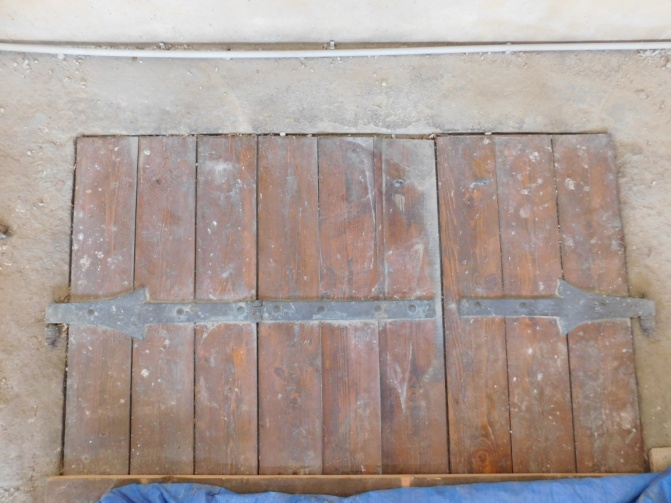 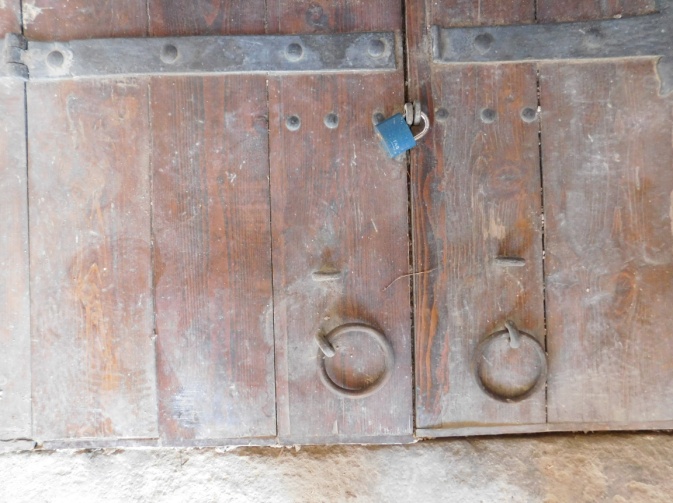 	foto před opravouVypracovala: MgA. Eva Fajmanová, Ondříčkova 787, 25001, Brandýs n.L. – St. BoleslavPříloha č. 3NÁVRH A ROZPOČET NA ODBORNOU OPRAVU DŘEVĚNÝCH VRATHLAVNÍHO VCHODU KAMENNÉHO DOMU V KUTNÉ HOŘEStav před opravou:Jedná se masivní dvoukřídlá dubová vrata Vysoká cca 345 cm a široká 240 cm. Vrata jsou opatřena vitrážovou výplní a kováním. Exteriérová strana vrat je znečištěna zejména prachovými depozity. Ochranný nátěr je místy degradován (převážně ve spodní partii vrat) a drobné fragmenty hnědého nátěru chybí. Na povrchu dřeva jsou praskliny vzniklé sesycháním dřeva.Na vratech je značné množství kovaných prvků, které jsou znečištěné a místy korodují.Skleněné vitráže nevykazují vážnější poškození.Navrhovaný postup prací:Dřevěná plocha bude očištěna a degradovaný nátěr odstraněn. Praskliny ve dřevě budou vyplněny probarveným voskem.  Chybějící barevná vrstva bude lokálně barevně vyretušována a finální povrchová úprava bude obnovena tmavým voskem.Kovové prvky budou očištěny a ošetřeny proti korozi.Rozpočet prací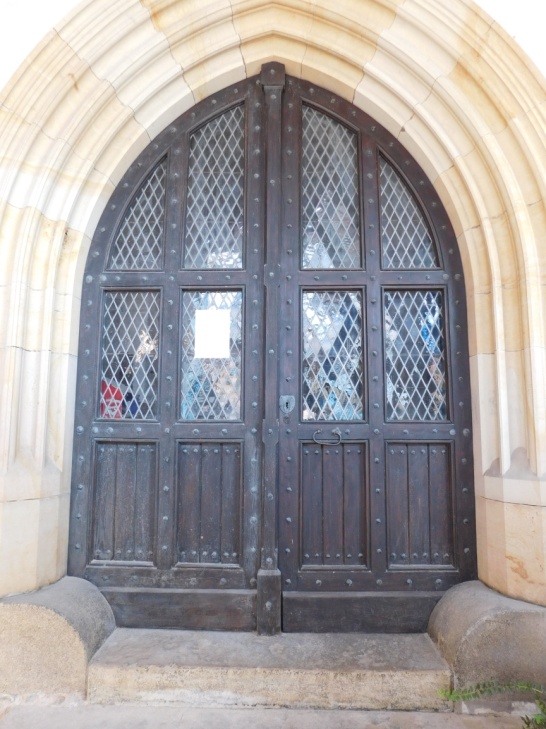 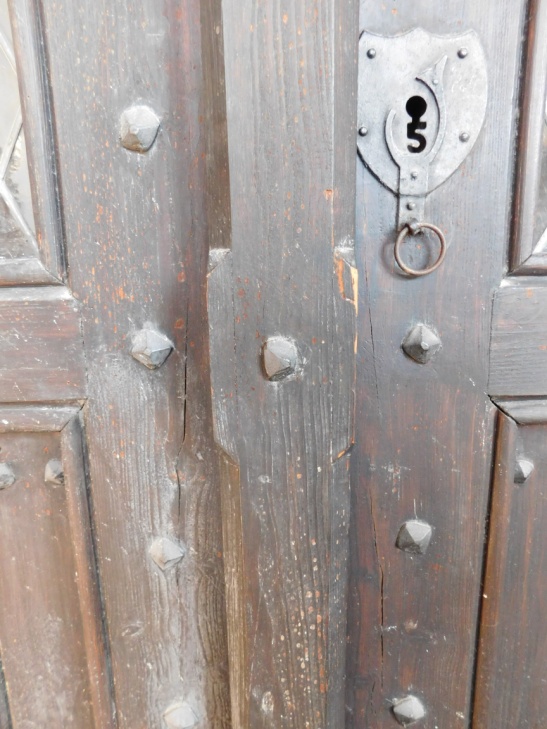 	foto stav před opravouVypracovala: MgA. Eva Fajmanová, Ondříčkova 787, 25001, Brandýs n.L. – St. BoleslavPříloha č. 4NÁVRH A ROZPOČET NA ODBORNOU OPRAVU KOVANÉ MŘÍŽE NA OKNĚ DO SKLEPA V LOUBÍ KAMENNÉHO DOMU V KUTNÉ HOŘEStav před opravou:Mříž je značně znečištěna. Ochranná povrchová úprava je degradovaná a místy chybí. Nedostatečně chráněný povrch je zkorodovaný.Navrhovaný postup práce:Povrch mříže bude důkladně očištěn od prachových depozitů a dalších nečistot. Degradovaný nátěr bude odstraněn a korodovaný povrch bude odrezen.Povrch mříže bude opatřen dvěma vrstvami ochranného nátěru a vrstvou pohledové černé barvy.Rozpočet prací: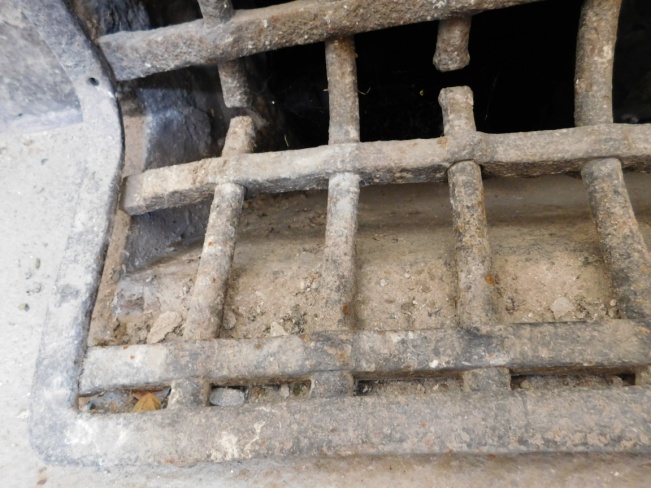 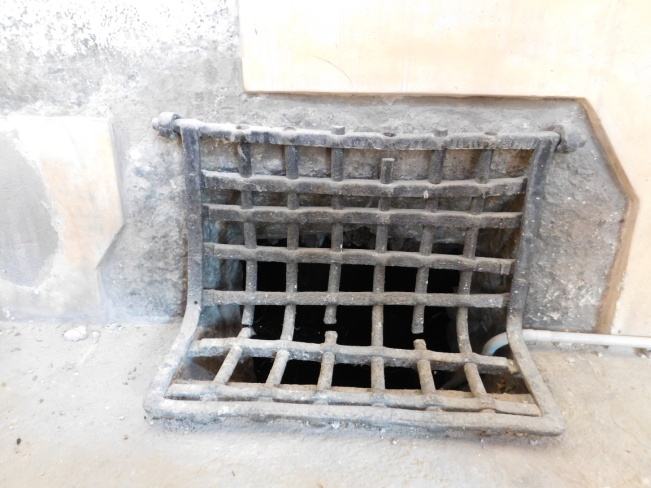 	foto před opravouVypracovala: MgA. Eva Fajmanová, Ondříčkova 787, 25001, Brandýs n.L. – St. BoleslavPříloha č. 5NÁVRH A ROZPOČET NA ODBORNOU OPRAVU MALBY KLENEBNÍCH PLOCH, LUNET NAD PORTÁLEM A OKNY, PLOCHY POD OKNY A VEDLE SCHODŮ V LOUBÍ KAMENNÉHO DOMUStav před opravou:Nátěr je znečištěn depozity, vrstvy nátěru jsou místy uvolněné a podklad místy degradovaný nebo chybí.Navrhovaný postup prací:Uvolněné části malby budou odstraněny. Podklad bude zpevněn a doplněn. Malba bude očištěna. Na doplněný povrch bude provedena celková rekonstrukce malby a decentní imitativní patina. Barevnost a míra patiny bude konzultována se zástupcem NPÚ.Rozpočet prací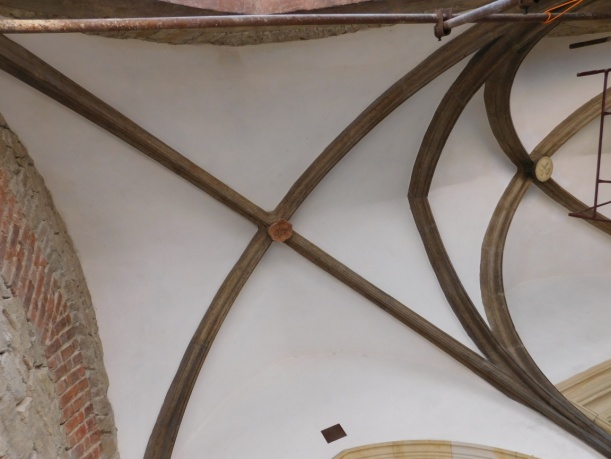 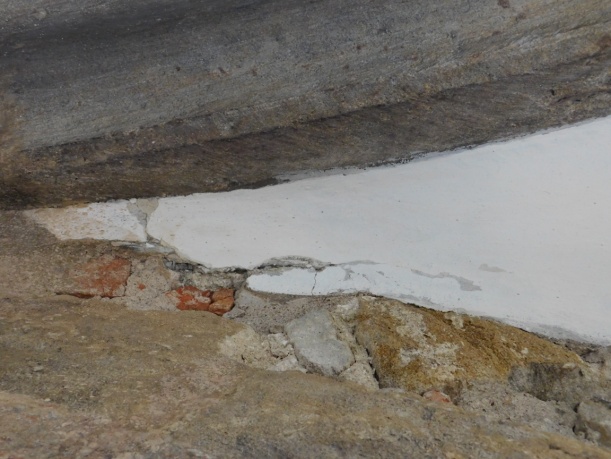 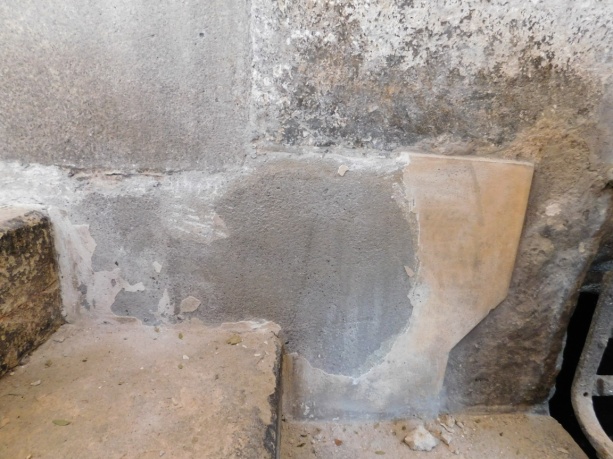 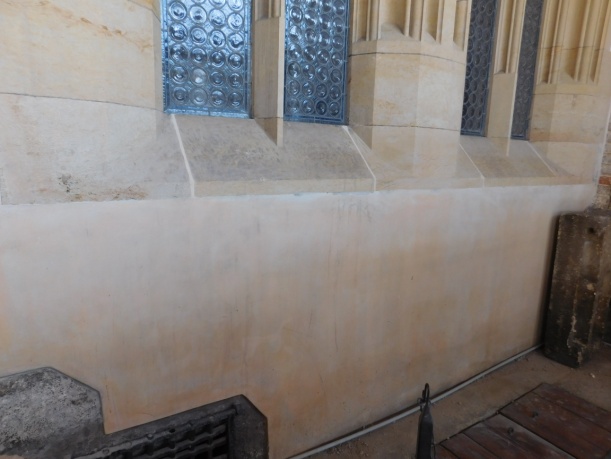                                                                                                     foto před opravouVypracovala: MgA. Eva Fajmanová, Ondříčkova 787, 25001, Brandýs n.L. – St. Boleslav         2. etapa - 2019         2. etapa - 2019         2. etapa - 2019Doplňující restaurátorský průzkum15.000,- KčOdstranění holubího trusu a dalších depozitů suchou cestouLokální konsolidace narušeného kamene90.000,- KčOčištění pomocí regulované vodní páry70.000,- KčČištění tmavých depozitů a šlikrů 55.000,- KčOdstranění dožilých tmelů a spárování60.000,- KčOdsolování míst se zvýšeným obsahem solí (okolí holubích hnízd, soklová partie)35.000,- KčTmelení a spárování100.000,- KčRestaurování římsy arkýře z kutnohorského vápence (sejmutí přetěrů zajištění polychromie, konsolidace kamene)Výměna bloku kamene v soklové části – materiál, doprava, kamenické práce – výměnu bloku není nutné provést, kamenný blok bude restaurován,finanční prostředky budou použity na:restaurování blokuodsolování nad rámec smlouvytmelení podlahy v podloubí5.000,- Kč12.000,- Kč18.000,- KčRestaurování polychromovaných svorníků a klenebních žeber (zajištění polychromie, očistění tmelení, barevná retuš)120.000,- KčOšetření kovových prvků (táhla, kotvy) – očištění, pasivace koroze 1x základní nátěr, 2x finální nátěr20.000,- KčRestaurátorská zpráva 3x páré + pdf. 10.000,- KčCelkem za restaurátorské práce610.000,- KčDPH 15%                                          Nejsem plátce DPHCelkem s DPH                                  Nejsem plátce DPHLešení (včetně DPH)20.000,- KčZajištění staveniště, technická přípomoc, energie, voda20.000,- KčCelkem                                          (Nejsem plátce DPH)650.000,- Kč15% Rezerva pro případ víceprací232 500,- KčKonečná celková cena                (Nejsem plátce DPH)882 500,- KčOčištění dřeva a odstranění degradovaného nátěru3.180,- KčLepení prasklých částí1.650,- KčObnovení stávajícího lazurného nátěru4.330,- KčOčištění a odstranění degradovaného nátěru a odrezení kovových prvků6.100,- KčProvedení ochranných a pohledových nátěrů kovových prvků5.720,- KčCelkem (nejsem plátcem DPH)20.980,- KčOčištění  a odstranění degradovaného nátěru5.400,- KčTmelení prasklin2.850,- KčLokální barevná retuš6.700,- KčObnova povrchové úpravy8.530,- KčOšetření kovových prvků5.680,- KčCelkem (nejsem plátcem DPH)29.160,- KčOčištění, odstranění degradovaného nátěru a odrezení4.620,- KčOšetření ochranným nátěrem a pohledovou černou barvou3.900,- KčCelkem (nejsem plátcem DPH)8.520,- KčOčištění malby a odstranění uvolněné malby5.150,- KčZpevnění degradovaného povrchu2.800,- KčTmelení i celoplošné doplnění chybějícího podkladu15.400,- KčCelková rekonstrukce malby18.000,- KčImitativní patina3.100,- KčCelkem (nejsem plátcem DPH)44.450,- Kč